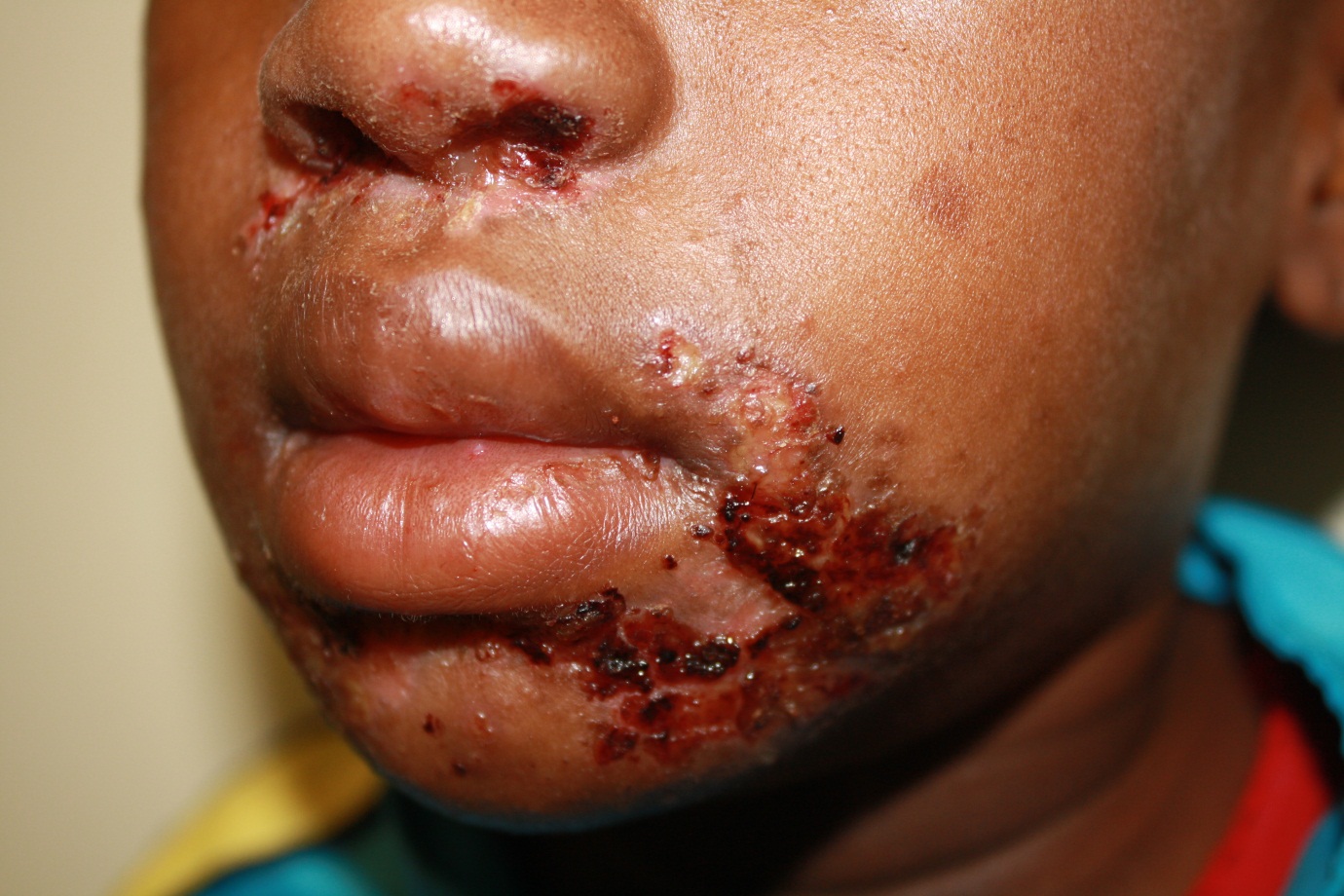 Fig 1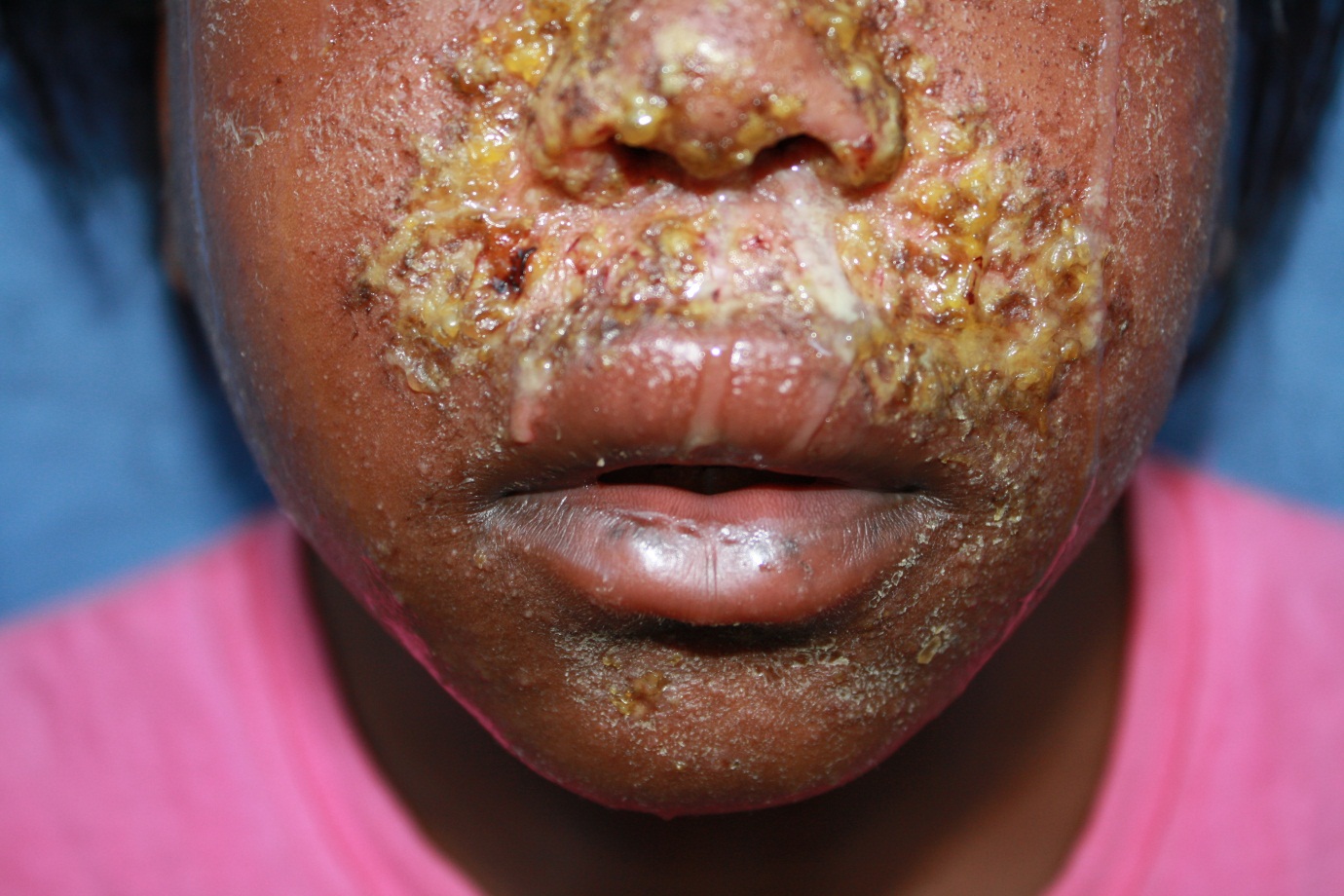 Fig 2